SPARTAKIĀDE „SALACGRĪVA-2015.”VOLEJBOLS2015.gada 9.maijā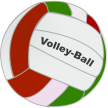 